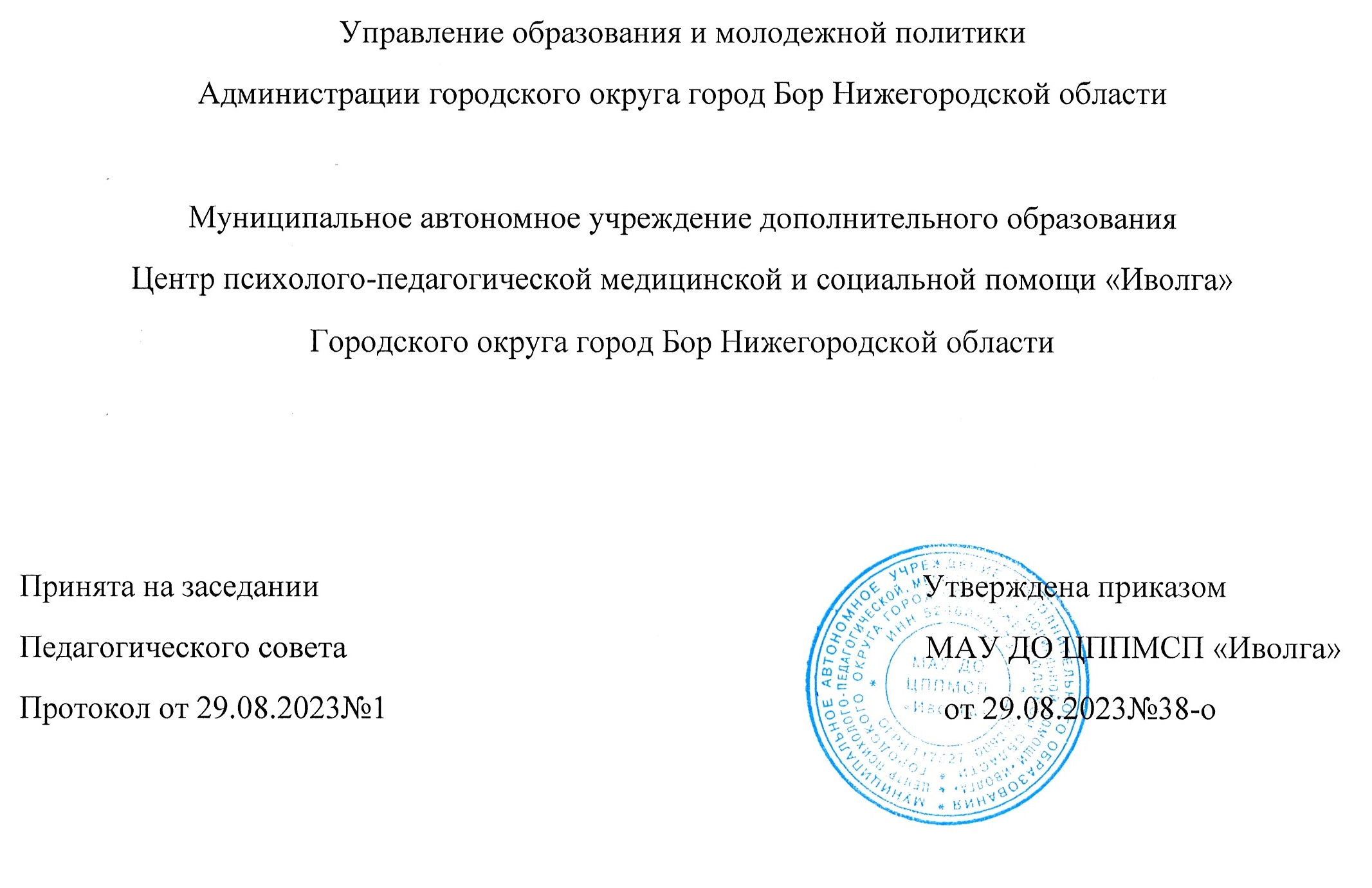 Дополнительная общеобразовательная общеразвивающая программапо коррекции и профилактике различных видов дисграфиидля детей 1-4 классов «Море словесности»Для обучающихся 7-11 летСрок реализации: 1 годСоставитель: учитель-логопед Шевцова Е.А.г.о.г. Бор2023гОглавление1. Пояснительная записка………………………………………………...............................32. Учебный план……………………………………………………………………………...113. Календарный учебный график.……………...………………………………………….124. Рабочая программа…………………………………………………………………….... 135.Содержание программы……………………………………………………………….…166. Методическое обеспечение рабочей программы……………………….………….…217. Оценочные материалы……………………………………………………………..……238 . Список литературы…………………………….…………………………………...……28Пояснительная запискаВ соответствии с Федеральным государственным образовательным стандартом образования данная программа направлена на развитие детей дошкольного возраста в образовательной области «Речевое развитие», предназначена для обучения дошкольников грамоте, учитывая образовательные потребности, интересы и мотивы детей и членов их семей. Нормативно-правовые документы, в соответствии с которыми разработана программа:• Федеральный закон от 29 декабря 2012 г. N 273-ФЗ «Об образовании в Российской Федерации».• Указ Президента РФ от 29 мая 2017 г. N240 «Об объявлении в Российской Федерации десятилетия детства».• Приказ Министерства Просвещения Российской Федерации от 27 июля 2022 г. № 629 «Об утверждении нового порядка организации и осуществления образовательной деятельности по дополнительным общеобразовательным программам».• Концепция развития дополнительного образования детей, утверждённая распоряжением Правительства Российской Федерации от 31.03.2022 № 678-р• Стратегия развития воспитания в Российской Федерации на период до 2025 года (утверждена распоряжением Правительства Российской Федерации от 29 мая 2015 года №966-р.• Постановление Главного государственного санитарного врача РФ от 28 сентября 2020 г. №28 «Об утверждении санитарных правил СП 2.4.3648-20 «Санитарно-эпидемиологические требования к организациям воспитания и обучения, отдыха и оздоровления детей и молодежи».• СанПиН 2.4.2.3286-15 «Санитарно-эпидемиологические требования к условиям и организации обучения и воспитания в организациях, осуществляющих образовательную деятельность по адаптированным основным общеобразовательным программам для обучающихся с ограниченными возможностями здоровья».• Локальные акты МАУ ДО ЦППМСП «Иволга»..Актуальность«Письменная речь не есть простой перевод устной речи в письменные знаки, и овладение письменной речью не есть просто усвоение техники письма» Л.С. ВыготскийСовременная педагогика рассматривает письмо как сложную форму речевой деятельности. Письмо формируется сознательно на 5-7 году жизни, в процессе целенаправленного обучения. Способы возникновения развития письма с самого начала выступают как осознанные действия, и только постепенно превращаются в автоматизированный навык.Письмо является психическим процессом, включающим в свою структуру как вербальные, так и невербальные формы психической деятельности - внимание, зрительное, акустическое и пространственное восприятие, тонкую моторику рук, предметные действия и др. Поэтому его расстройство носит системный характер, т.е. письмо нарушается как целостная система, целостный психический процесс. Нарушение письма (дисграфия) является достаточно распространенным среди обучающихся как коррекционных, так и массовых школ, и это препятствует полноценному усвоению школьных знаний. В последнее время увеличивается число таких детей. В их письменных работах, чаще всего, встречаются специфические ошибки, не связанные с усвоением грамматических правил. Диагностика письменной речи обучающихся младших классов показывает, что ошибки, встречающиеся в письменных работах, сложно отнести к какому-либо виду дисграфии (по классификации Р.И. Лалаевой), чаще всего встречаются смешанные виды дисграфии (например, дисграфия на почве несформированности языкового анализа и синтеза и аграмматическая с элементами акустической и оптической дисграфии). В связи с этим необходима специальная система коррекционно-развивающих занятий, направленная на преодоление этих нарушений.Данная программа составлена для работы с обучающимися по коррекции смешанной дисграфии.           НовизнаНаучная обоснованностьПри  составлении учебной программы  использованы пособия по коррекционной работе с обучающимися, имеющие речевые нарушения:Ефименкова Л.Н., Мисаренко Г.Г. Организация и методы коррекционной работы логопеда на школьном  логопункте: Пособие для логопеда. – М.: Просвещение, 1991. рецензенты: зав.каф.сурдопедагогики и логопедии НИИ дефектолог АПН СССР, доктор педнаук, профессор Е.Ф. Соботович. Ястребова А.В., Бессонова Т.П.  Инструктивно -  методическое письмо о работе учителя-логопеда при общеобразовательной школе». – М.: «Когито – Центр», 1996 г. подготовленное Министерством образования РФ от 14 декабря 2000г. №2 Мазанова Е.В. Методические рекомендации учителям–логопедам школьных логопунктов по организации коррекционной работы.-М.: Просвещение, 2005. Рекомендовано Ученым Советом Педагогического общества России.          Педагогическая целесообразность Дисграфия (нарушение овладения письмом) является специфическим расстройством речевой деятельности у детей и, одновременно, нарушением усвоения и функционирования одного из важнейших школьных навыков – письма. Наличие дисграфии не только препятствует овладению детьми письменной речью как особой формой речи, но также отрицательно сказывается на всем школьном обучении, так как письменная обработка учебного материала требуется при изучении почти всех школьных дисциплин. Распространенность дисграфии, тенденция к закреплению ее в письменной деятельности школьников, сложность коррекции, а также отрицательное влияние дисграфии на процесс школьного обучения детей обусловливают важность роли логопеда в педагогическом сопровождении младших школьников.Предупреждение и устранение дисграфии – одно из самых востребованных направлений логопедической работы с детьми. В настоящее время отмечается тенденция к увеличению числа детей, имеющих данное нарушение речи, о чем свидетельствуют многочисленные публикации, как практикующих логопедов, так и научных сотрудников.Данная программа была разработана с учетом современных знаний о причинах дисграфии и опыта коррекции данного расстройства речи. В этой программе учтены основные виды нарушений письма у младших школьников, выделяемые педагогической классификацией. Материал программы учитывает теорию единства развития речи и мышления, что реализовано посредством применения дидактических заданий, активно влияющих на речевую и мыслительную деятельность младших школьников (анализ и синтез, конкретизацию и обобщение, сравнение и классификацию).Отличительной чертой данной программы является то, что коррекционная помощь оказывается детям со смешанными видами нарушений письменной речи. В программе представлены задания, направленные на устранение всех видов диграфий (на почве нарушений языкового анализа и синтеза, оптической, артикуляторно-акустической).Возраст детей, участвующих в реализации Программы:Данная программа предусмотрена для учащихся 7-11 лет.Формы и режим занятий:Продолжительность обучения составляет 36 недель, с сентября по май.Занятия проводятся 2 раза в неделю по 2 академических часа. Один академический час-20 минут.Форма организации детей – подгрупповаяЦель Программы – профилактика и коррекция нарушений письменной речи у обучающихся 1-4 классовЗадачи программы:- развитие сенсорных функций и психомоторики (зрительного и слухового восприятия, зрительных и слуховых дифференцировок, пространственных представлений, кинетической и кинестетической организации движений, конструктивного праксиса, условно-двигательных реакций и графо-изобразительных способностей)- развитие межанализаторного взаимодействия, сукцессивных функций (слуходвигательных, зрительно-двигательных, слухозрительных связей, способности запоминать и воспроизводить пространственную и временную последовательность стимулов, действий или символов)- развитие психических функций (зрительного и слухового внимания, памяти)- развитие интеллектуальной деятельности (мыслительных операций: сравнения, сериации, сопоставления, классификации, символизации, анализа и синтеза, абстрагирования, обобщения, формирование навыков планирования деятельности, самоконтроля и самокоррекции в деятельности, воспитание мотивов к учебной деятельности)- развитие речи и формирование навыков произвольного анализа и синтеза языковых единиц (развитие связной монологической речи, способности к суждениям и умозаключениям, совершенствование лексико-грамматического и фонетического оформления речи)Учитывая специфику нарушений письменной речи, тематическое планирование делится на следующие разделы:- Работа по преодолению дисграфии на почве несформированности
языкового анализа и синтеза;- Работа по преодолению аграмматической дисграфии;- Работа по преодолению оптической дисграфии;- Работа по преодолению акустической дисграфии;Каждый раздел программы включает в себя задачи, содержание коррекционно-логопедической работы. Непосредственно в календарном плане указаны темы коррекционно-логопедической работы.1. Работа по преодолению дисграфии на почве несформированности языкового анализа и синтезаЗадачи:формирование,   развитие   и   совершенствование   навыка   анализа
структуры предложения;формирование, развитие и совершенствование  навыка слогового
анализа и синтеза;формирование,       развитие       и       совершенствование       навыка
фонематического анализа и синтеза.Содержание коррекционно-логопедической работы:Развитие навыка анализа и синтеза речевых единиц, включающих в себя:определение   количества,   последовательности   и   место   слов   в
предложении;выделение гласного звука из слога, слова;работа по дифференциации гласных и согласных звуков в составе
слова;определение количества, места слога в слове;составление слов путем перестановки, добавления звуков, слогов;вычленение первого и последнего звука из слова, определение его
места; •	определение последовательности, количества и позиционного места
в слове.2. Работа по преодолению аграмматической дисграфии Задачи:формирование, развитие и совершенствование умения точного
соотнесения слова с предметом, явлением, действием;формирование,   развитие   и   совершенствование   полноценных
представлений о морфологическом составе слова;формирование,      развитие      и      совершенствование      умения
грамматического оформления речи;•	формирование, развитие и совершенствование связной речи.
Содержание коррекционно-логопедической работы:уточнение значений слов, имеющихся в словарном запасе детей,
и дальнейшее его обогащение как путем  накопления новых слов,
относящихся к различным частям речи, так и за счет развития у детей
активно    пользоваться    различными    способами    словообразования.
Последовательное накопление «гнезд» родственных слов.уточнение,    развитие    и    совершенствование    грамматически
правильного  оформления речи путем  овладения  словосочетаниями,
связью слов в предложениях, моделями различных синтаксических
конструкций.развитие навыков связного высказывания, включающее в себя:
установление   последовательности   высказывания;   отбор   языковых
средств для построения высказывания в тех или иных целях общения;
совершенствование навыка строить и перестраивать предложения по
заданным образцам.3. Работа по преодолению оптической дисграфии Задачи:развитие зрительного восприятия, анализа и синтеза;дифференцировка смешиваемых букв на письме. Содержание коррекционно-логопедической работы:уточнение представлений о форме, величине, цвете;ориентировка в собственном теле и в окружающем пространстве;конструирование и реконструирование букв;нахождение, выделение букв.4. Работа по преодолению акустической дисграфии Задачи:развитие слухового восприятия;формирование и развитие представлений о звуках;развитие фонематического анализа и синтеза;развитие навыка дифференциации смешиваемых звуков по звонкости-
глухости, по твердости-мягкости.Содержание коррекционно-логопедической работы:уточнение    произносительного    и    слухового    образа    каждого    из смешиваемых звуков сопоставление смешиваемых звуков в произносительном и слуховом
плане.Нормативные сроки освоения Программы – 1 год.Планируемые результаты Программы:сформирован в достаточном объеме   навык   анализа
структуры предложения, слогового анализа и синтеза, навык
фонематического анализа и синтеза.сформировано умение точного соотнесения слова с предметом, явлением, действием;сформированы, развиты полноценные
представления о морфологическом составе слова;сформировано, развито умение грамматического оформления речи;сформировано, развито и совершенствуется связная речь.развито зрительное и слуховое восприятие;ребенок дифференцирует похожие буквы на письме.Организационно-методические условия реализации программы:Усвоение программы происходит поэтапно, по принципу от простого к сложному. Задания подбираются с учетом возрастных особенностей, психического и физического развития конкретных детей;При организации занятий педагогу необходимо учитывать и обеспечивать следующие педагогические условия: связывать содержание новых знаний с имеющимися, формировать познавательный интерес, выделять главную мысль при подаче материала, учить применять полученные знания на практике, учитывать возрастные и индивидуальные особенности каждого ребенка.Форма подведения итогов реализации программы.Промежуточная аттестация проходит два раза в год в форме зачёта.Материально-техническое оснащение кабинета для проведения занятий.Работа организуется в групповой комнате.Для реализации программы используются:1.	Наборное полотно;2.	Столы – 2 шт., стулья – 5 шт.;3.	Доска;4.	Демонстрационная доска или мольберт;5.	Проектор (переносной), экран(переносной) ноутбук(переносной)6.	DVD –проигрыватель (переносной), видео и аудио пособия;7.	Шкафы для хранения дидактических и методических пособий;8. Программа «Море словесности» (компьютерная программа и методика, составитель Логинова Е.А.)Дидактические пособия2.Учебный пландополнительной общеобразовательной общеразвивающей программы«Море словесности»Срок реализации программы 1 год3. Календарный учебный график На 2023-2024 учебный год4. Рабочая программа.5. Содержание программы Раздел 1. Дисграфия на почве нарушения языкового анализа и синтеза.Ведущее направление работы -  развитие навыков языкового анализа и синтеза слов и предложений. Важно воспитать у детей понимание того, как устроено предложение, что предложение образуют слова, связанные по смыслу. В реализации этого направления используются следующие упражнения:- выразительное прочтение (повторение) предложения, т.к. интонация помогает лучше понять содержание предложения- отработка произнесения предложений с различными видами интонации- выделение предложений из сплошного текста, без точек и заглавных букв- выделение слов и предложений в слитном тексте без пропусков между словами- распространение предложений с помощью вопросов, с помощью данных в скобках добавочных слов- перестановки слов с целью получения нужной фразы- придумывание предложений по сюжетной картинке и определение в нем количества слов- придумывание предложений по графической схеме, определение места слова в предложенииВторое направление работы – развитие навыка слогового анализа и синтеза.В реализации этого направления используются следующие упражнения:- уточнение артикуляции гласных звуков и развитие умения различать гласные на слух, по показу беззвучной артикуляции- уточнение различий в написании букв, обозначающих гласные звуки- определение гласного звука в начале, середине, конце слова- закрепление понимания слогообразующей роли гласного в слове- узнавание слов по ритмическому рисунку- подбор слов к заданным схемам- определение пропущенного слога в слове, составление слов из предложенных слогов- разгадывание и составление слоговых кроссвордовТретье направление работы – развитие у детей навыков фонематического анализа и синтеза слов (звукобуквенного анализа слов).В реализации этого направления используются следующие упражнения:- выделение звука на фоне слова, определение его места (начало, середина, конец слова)- определение последовательности и количества звуков в слове- вставление пропущенных в словах букв, заполнение графической схемы слова буквами- выборочный диктант с записью слов только с определенным количеством звуков- замена одной буквы для изменения смысла слова, исключение буквы в слове, запись слова- составление и запись слов из предложенных букв- образование цепочки слов таким образом, чтобы каждое последующее слово начиналось с последнего звука предыдущего словаРаздел 2. Аграмматическая дисграфия.Работа над предложением и операциями лексико-семантического анализа- чтение образцов предложений, отработка интонаций, выразительности, выяснение значения и запоминание предложений- ответы детей на вопросы, сформулированные так, чтобы дети использовали разное количество слов в ответах- составление предложений, аналогично заданному, но на другую тему- восстановление деформированного текста- редактирование предложений, содержащих ошибки или недочеты          Работа по формированию функции словоизменения- образование множественного числа существительного по данной форме единственного числа с помощью предметных картинок и самостоятельно- изменение числа слов, называние слов, обозначающих несколько предметов- составление предложений по опорным словам              - вставление пропущенных в предложении слов, дополнение незаконченного предложения с опорой на предметную картинку- ответы на вопросы, требующие постановки данного слова в определенном падеже- составление предложений с предложными конструкциями- дифференциация глаголов совершенного и несовершенного вида в импрессивной и экспрессивной речи- согласование существительного и прилагательного в роде, числе и падеже- согласование существительного и глагола прошедшего времени в роде и числе- поиск и вставка в предложение нужного предлога, нужного окончания в словеРабота над формированием функции словообразования- образование уменьшительно-ласкательных форм существительного, прилагательного- образование прилагательного из существительного с помощью картинок из лото- образование глаголов с различными приставками- выбирание родственных слов среди слов, сходных по звучанию Формирование навыка морфемного анализа слов- различение формы одного и того же слова, родственных слов- нахождение детьми главного слова, от которого образованы остальные- выполнение детьми различных инструкций с однокоренным глагольным гнездом- выделение детьми части слова перед корнем, которая обладает своим отдельным значением- анализ и сравнение значений глаголов, образованных с помощью одинаковой приставки- анализ и сравнение детьми глаголов, образованных с помощью антонимичных приставок- сравнение однокоренных слов и установление между ними сходства или различия по составу и по лексическому значению Раздел 3. Оптическая дисграфияКоррекционная работа проводится в следующих направлениях:Развитие зрительного восприятия, узнавания цвета, формы и величины- назвать контурные изображения предметов- назвать перечеркнутые контурные изображения, развитие зрительно-моторных координаций- выделить контурные изображения, наложенные друг на друга- найти букву среди ряда других букв- соотнести буквы, выполненные печатным и рукописным шрифтом- назвать или написать буквы, перечеркнутые дополнительными линиями, определить буквы, расположенные неправильно, обвести контуры букв- добавить недостающий элемент- выделить буквы, наложенные друг на другаУточнение ориентировки в окружающем пространстве- ориентировка «на себе», освоение схемы собственного тела- ориентировка на «внешних объектах»- выделение различных сторон предметов: передней, задней, верхней, нижней, боковых- освоение и применение системы отсчета по основным направлениям: вперед-назад, вверх-вниз, направо-налево- определение расположения предметов в пространстве «от себя», когда исходная точка отсчета фиксируется на самом субъекте- определение собственного тела в пространстве- определение пространственных соотношений элементов букв- нахождение буквы в ряду сходных- складывание букв из палочек и их реконструкция путем изменения расположения элементов- дополнение недостающего элемента фигуры или буквы по представлениюРабота над уточнением и дифференциацией оптических образов смешиваемых букв- дифференциация и закрепление правильного написания изолированных букв, букв в слогах, словах, предложениях, тексте- подчеркивание нужной буквы в словах, в тексте- вставление пропущенных в словах букв- вставление пропущенных в словах предложений и текстов буквРаздел 4. Акустическая дисграфияОсновное направление логопедической работы – развитие фонематического восприятия в целом (звукопроизносительной дифференциации звуков) и закрепление навыка различения смешиваемых звуков и правильного обозначения их при письме соответствующими буквами.1 этап:- уточнение артикуляции и звучания звука с опорой на зрительное, слуховое, тактильное восприятие- определение наличия звука в слогах, место звука в слове- определение места звука по отношению к другим звукам слова2 этап:- закрепляется связь звука с соответствующей буквой- определение данной буквы среди других (заштрихованные, наложенные буквы)- нахождение слов с данной буквой в предложении- вставление пропущенной буквы в слоги и слова- написание слов, словосочетаний, предложений с данной буквой3 этап:- закрепление различения ребенком звуков, их правильное обозначение буквами на письме4 этап:- отработка способов обозначения мягкости согласных звуков (ориентировка на гласную букву, определяющую какой согласный воспроизвести, и обозначение мягкости согласного с помощью мягкого знака) 6. МЕТОДИЧЕСКОЕ ОБЕСПЕЧЕНИЕ ПРОГРАММЫПредставленная программа построена на принципах развивающего обучения, предполагающего формирование у обучающихся умения самостоятельно мыслить, анализировать, обобщать, устанавливать причинно-следственные связи.Методики занятий в программе являются комплексными – на них используются различные виды деятельности как теоретического, так и практического характера: рассказ, беседы, работа с наглядными пособиями т.д., наглядный (показ мультимедийных материалов, иллюстраций, наблюдение, показ (выполнение) педагогом, работа по образцу и др.); практический (выполнение работ по схемам, шаблонам и др.).Программа предполагает соединение игры и обучения в единое целое, что обеспечивает единое решение познавательных, практических и игровых задач (при ведущем значении последних). Занятия проводятся в игровой форме, в их основе лежат творческая деятельность, т.е. создание оригинальных творческих работ.Методы, в основе которых лежит способ организации занятия:•	словесный (устное изложение, беседа, рассказ и т.д.);•	наглядный (показ мультимедийных материалов, иллюстраций, наблюдение, показ (выполнение) педагогом, работа по образцу и др.);•	практический (выполнение работ по инструкционным картам, схемам и др.).Методы, в основе которых лежит уровень деятельности детей:•	объяснительно-иллюстративный – дети воспринимают и усваивают готовую информацию;•	репродуктивный – учащиеся воспроизводят полученные знания и освоенные способы деятельности;•	частично-поисковый – участие детей в коллективном поиске, решение поставленной задачи совместно с педагогом;•	исследовательский – самостоятельная творческая работа учащихся.Методы, в основе которых лежит форма организации деятельности, учащихся на занятиях:•	фронтальный – одновременная работа со всеми учащимися;•	индивидуально-фронтальный – чередование индивидуальных и фронтальных форм работы;•	индивидуальный – индивидуальное выполнение заданий, решение проблем и другие.7. ОЦЕНОЧНЫЕ МАТЕРИАЛЫАттестация проводится 2 раза в течение учебного года.Основные диагностические методы педагога: наблюдение, беседа. Формы проведения педагогической диагностики: индивидуальная, подгрупповая.        Результативность и целесообразность работы по программе «Море словесности» выявляется с помощью комплекса диагностических методик Т.А. Фотековой «Тестовая методика обследования устной речи дошкольников», Т.Б. Филичева «Обследование и формирование речи детей»        Промежуточная аттестация проходит в форме зачета. Результаты изучения фиксируются в протоколах и анализируются.       Зачет проходит в виде заданий, где учащиеся в письменной форме отвечают на вопросы. По итогам промежуточной аттестации обучающимся присваивается уровень освоения программы: высокий, средний или низкий. Итоговая таблица по результатам обследования детейУровень речевого развития определяется суммой балловДиагностические материалы8. Список литературыРекомендуемая литература для педагога.1.    О.В. Чистякова «Исправляем дисграфию. 500 упражнений для учащихся 1-4 классов»2.	Е.Ю. Лосик «Сборник логопедических занятий по исправлению нарушений письменной и устной речи у детей дошкольного и младшего школьного возраста»3.	Ефименкова Л.Н. Формирование речи у дошкольников. – М., 1985.4.	И.В. Прищепова, П.А. Прищепова «Диагностика и коррекция дисграфии у учащихся с тяжёлыми нарушениями речи»5.	Т.В. Ахутина, Т.А. Фотекова «Диагностика речевых нарушений школьников»6.	В.А. Крутецкая «Упражнения для коррекции дислексии и дисграфии у младших школьников. 1-4 классы»7. А.В. Китикова «Рабочая тетрадь по коррекции дизорфографии у младших школьников. 2 части»8. Е.Д. Бурина «Преодоление нарушений письма у школьников. 1-5 классы»ВидТематика1.Презентации«Неречевые звуки»; «Гласные звуки»; «Один-много»; «Развиваем фонематический слух»; «Развиваем речь»; «Угадай как нас зовут?»; «Какой, какая, какие».2.Кроссворды«Гласные подружки»; «Синонимы»; «Антонимы»; «В мире сказок».3.Предметные картинки«Деревья»; «Домашние животные»; «Овощи»; «Дикие животные», «Фрукты»; «Животные жарких стран»; «Птицы»; и т.д.4. Дидактические игры«Море словесности», «Назови ударный слог»; «Разноцветные круги»; «Проведи дорожку»; «Разноцветные круги»; «Мой мая, моё»; «Антонимы»; «Назови ударный слог»; «Разноцветные круги»; «Истории в картинках»; «Собери пословицу»; «Ботинки для Маринки».№МодульЧасыПромежуточная аттестацияМодуль 1 полугодия702Модуль 2 полугодия702Всего144 часа144 часа20223– 2024учебный годСентябрьСентябрьСентябрьСентябрьСентябрьОктябрьОктябрьОктябрьОктябрьНоябрьНоябрьНоябрьНоябрьНоябрьДекабрьДекабрьДекабрьДекабрьЯнварьЯнварьЯнварьЯнварьФевральФевральФевральФевральФевральМартМартМартМартАпрельАпрельАпрельАпрельМайМайМайМайИюньИюльАвгустВсего учебных недель/часов в год20223– 2024учебный год01.09 – 03.0904.09 –10.0911.09 –17.0918.09 – 24.0925.09-01.1002.10-08.1009.10-15.1016.10-22.1023.10-29.1030.10-05.1106.11-12.1113.11-19.1120.11-26.1127.11-03.1204.12-10.1211.12-17.1218.12-24.1225.12-31.1201.01-07.0108.01-14.0115.01-21.0122.01-28.0129.01-04.0205.02-11.0212.02-18.0219.02-25.0226.02-03.0304.03-10.0311.03-17.0318.03-24.0325.03-31.0301.04-07.0408.04-14.0415.04-21.0422.04-28.0429.04-05.0506.05-12.0513.05-19.0520.05-26.05 27.05-02.06Всего учебных недель/часов в годНеделя12345678910111213141516171819202122232425262728293031323334353637383940Всего учебных недель/часов в годНеделяАКАКККВсего учебных недель/часов в год44444444444444444444444444444444444444436/144Тема занятияКоличество часовКоличество часовКоличество часовФорма контроляТема занятиявсеготеоретпрактФорма контроля1Входная диагностика211Рабочие тетради2Входная диагностика211Рабочие тетради3Анализ и синтез текста211Рабочие тетради4Анализ предложения211Рабочие тетради5Синтез предложения211Рабочие тетради6Гласные звуки и буквы211Рабочие тетради7Слогообразующая роль гласных211Рабочие тетради8Анализ слова211Рабочие тетради9Синтез слов211Рабочие тетради10Развитие ритмико-слуховых дифференциаций211Рабочие тетради11Ударный слог211Рабочие тетради12Безударные гласные211Рабочие тетради13Семантика слов211Рабочие тетради14Гласные и согласные звуки и буквы211Рабочие тетради15Звуковой анализ слова211Рабочие тетради16Гласные звуки и буквы 1 и 2 ряда211Рабочие тетради17Обозначение мягкости согласных гласными 2 ряда211Рабочие тетради18Обозначение мягкости согласных мягким знаком211Рабочие тетради19Разделительный мягкий знак211Рабочие тетради20Изменение существительных по числам211Рабочие тетради21Винительный падеж211Рабочие тетради22Родительный падеж211Рабочие тетради23Дательный падеж211Рабочие тетради24Творительный падеж211Рабочие тетради25Предложный падеж211Рабочие тетради26Изменение прилагательных по числам211Рабочие тетради27Изменение прилагательных по родам211Рабочие тетради28Изменение прилагательных по числам, родам и падежам211Рабочие тетради29Изменение глаголов по числам211Рабочие тетради30Изменение глаголов прошедшего времени по родам211Рабочие тетради31Изменение глаголов прошедшего времени по числам и родам211Рабочие тетради32Промежуточная аттестация в форме зачета211Зачет33Изменение глаголов настоящего и будущего времени по числам и лицам211Зачет 34Образование глаголов211Рабочие тетради35Образование существительных211Рабочие тетради36Образование прилагательных211Рабочие тетради37Образование однокоренных слов211Рабочие тетради38Найди объект211Рабочие тетради39Сравни объекты211Рабочие тетради    40Расширение и уточнение объема зрительной памяти211Рабочие тетради41Формирование пространственных представлений, зрительного анализа и синтеза211Рабочие тетради42Буква Р211Рабочие тетради43Буква Л211Рабочие тетради44Буква М211Рабочие тетради45Буквы Л-М211Рабочие тетради46Буква О211Рабочие тетради47Буква а211Рабочие тетради48Буквы о-а211Рабочие тетради49Буква б211Рабочие тетради50Буква д211Рабочие тетради51Буквы б-д211Рабочие тетради52Буквы п-т211Рабочие тетради53Буквы и-у211Рабочие тетради54Гласные буквы а-я после твердых и мягких согласных211Рабочие тетради55Гласные ы-и после твердых и мягких согласных211Рабочие тетради56Гласные о-ё после твердых и мягких согласных211Рабочие тетради57Гласные буквы у-ю после твердых и мягких согласных211Рабочие тетради58Гласные буквы ё-ю после твердых и мягких согласных211Рабочие тетради59Буквы Т-Д211Рабочие тетради60Буквы Б-П211Рабочие тетради61Буквы С-Ш211Рабочие тетради62Буквы З-Ж211Рабочие тетради63Буквы В-Ф211Рабочие тетради64Буквы З-С211Рабочие тетради65Буквы Ц-Ч211Рабочие тетради66Буквы Ц-С211Рабочие тетради67Буквы Ж-Ш211Рабочие тетради68Буквы Г-К211Рабочие тетради69Буквы Ч-Ш211Рабочие тетради70Буквы Ч-Щ211Рабочие тетради71Повторяем изученное211Рабочие тетради 72Промежуточная аттестация в форме зачета211Зачет №Ф.И. ребёнкаОшибки, характерные для дисграфии на почве нарушения языкового анализа и синтезаОшибки, характерные для аграмматической дисграфииОшибки, характерные для оптической дисграфииОшибки, характерные для акустической дисграфииИтого Уровень развитияКоличество балловвысокий60-74 балласредний40-59 балловнизкий0-39 балловРаздел, заданиеДиагностическое заданиеКритерии оценивания1.1.Прослушай текст и сосчитай количество предложений2б – правильно1б – самокоррекция0б – неправильно1.2Составь текст из предложений (последовательное изложение событий)3б – правильно2б – 1,2 ошибки1б – 3 ошибки0б – неправильная последовательность1.3Раздели текст на предложения3б – правильно2б – 1,2 ошибки1б – 3 ошибки0б - неправильно1.4Послушай предложение, посчитай, сколько слов в предложении1б – правильно0б - неправильно1.5Определи место слова в предложении1б – правильно0б - неправильно1.6Составь предложение с существительными и глаголами1б – правильно0б - неправильно1.7Вставь гласную букву в слова1б – правильно0б - неправильно1.8Найди схему слова1б – правильно0б - неправильно1.9Посчитай количество слогов в слове1б – правильно0б - неправильно1.10Составь из слогов новое слово1б – правильно0б - неправильно1.11Прослушай ритм, повтори его1б – правильно0б - неправильно1.12Расставь ударение в словах1б – правильно0б - неправильно1.13Поставь слова в единственное число1б – правильно0б - неправильно1.14Поставь слова во множественное число1б – правильно0б - неправильно1.15Найди в ряду названия животных1б – правильно0б - неправильно1.16Разложи буквы по группам (гласные, согласные)1б – правильно0б - неправильно1.17Определи количество звуков в слове1б – правильно0б - неправильно1.18Составь слово из букв1б – выполняет0б – не выполняет1.19Раздели слова на две группы (звуки=буквы, звуков больше чем букв)1б – правильно0б - неправильно1.20Выбери пропущенную букву в слове1б – правильно0б - неправильно1.21Вставь ь там, где это необходимо1б – правильно0б - неправильно2.1Добавь слово в предложение (В.п.)1б – правильно0б - неправильно2.2Добавь слово в предложение (Р.п.)1б – правильно0б - неправильно2.3Добавь слово в предложение (Д.п.)1б – правильно0б - неправильно2.4Добавь слово в предложение (Т.п.)1б – правильно0б - неправильно2.5Добавь слово в предложение (П.п.)1б – правильно0б - неправильно2.6Закончи предложение, выбрав верное слово1б – правильно0б - неправильно2.7Составь словосочетания (прилагательные по родам)1б – правильно0б - неправильно2.8Измени слова (по падежным вопросам)1б – правильно0б - неправильно2.9Распредели слова по группам (изменение глаголов по числам)1б – правильно0б - неправильно2.10Составь словосочетания (изменение глаголов прошедшего времени по родам)1б – правильно0б - неправильно2.11Подбери по смыслу (глаголы прошедшего времени)1б – правильно0б - неправильно2.12Образуй антоним (образование глаголов)1б – правильно0б - неправильно2.13Назови ласково объект1б – правильно0б - неправильно2.14Образование прилагательных1б – правильно0б - неправильно2.15Выбери лишнее слово (образование однокоренных слов)1б – правильно0б - неправильно3.1Найди одинаковые фигуры1б – правильно0б - неправильно3.2Распредели объекты по мере увеличения их высоты1б – правильно0б - неправильно3.3Запомни и восстанови последовательность (4 картинки)1б – правильно0б - неправильно3.4Справа - слева1б – правильно0б - неправильно3.5Буква Л1б – правильно0б - неправильно3.6Буква М1б – правильно0б - неправильно3.7Буквы Л-М1б – правильно0б - неправильно3.8Буква О1б – правильно0б - неправильно3.9Буква А1б – правильно0б - неправильно3.10Буквы О-А1б – правильно0б - неправильно3.11Буква Б1б – правильно0б - неправильно3.12Буква Д1б – правильно0б - неправильно3.13Буквы Б-Д1б – правильно0б - неправильно3.14Буквы П – Т1б – правильно0б - неправильно3.15Буквы И – У1б – правильно0б - неправильно4.1Гласные буквы а-я после твердых и мягких согласных1б – правильно0б - неправильно4.2Гласные ы-и после твердых и мягких согласных1б – правильно0б - неправильно4.3Гласные о-ё после твердых и мягких согласных1б – правильно0б - неправильно4.4Гласные у-ю после твердых и мягких согласных1б – правильно0б - неправильно4.5Гласные ё-ю после твердых и мягких согласных1б – правильно0б - неправильно4.6Буквы Т-Д1б – правильно0б - неправильно4.7Буквы П-Б1б – правильно0б - неправильно4.8Буквы С-Ш1б – правильно0б - неправильно4.9Буквы З-Ж1б – правильно0б - неправильно4.10Буквы В-Ф1б – правильно0б - неправильно4.11Буквы З-С1б – правильно0б - неправильно4.12Буквы Ц-Ч1б – правильно0б - неправильно4.13Буквы Ц-С1б – правильно0б - неправильно4.15Буквы Ж-Ш1б – правильно0б - неправильно4.16Буквы Г-К1б – правильно0б - неправильно4.17Буквы Ч-Ш1б – правильно0б - неправильно4.18Буквы Ч-Щ1б – правильно0б - неправильно